Ispit održan 22.09.2023. su položili sledeći studenti:Uvid u radove se organizuje samo za studente koji nisu pozvani na usmeni ispit, u ponedeljak 25.09.2023 u učionici MI 115 sa početkom u 11:00h.Na usmeni ispit se pozivaju sledeći studenti:Usmeni deo ispita će se održati u utorak 26.09.2023 u 15h. po datom rasporedu u učionici MI 16.Usmeni ispit prvenstveno obuhvata gradivo o izboru materijala (označavanje metala, osobine i primena).U Novom Sadu 22.09.2023. godPredmetni nastavnikProf. dr Dragan Rajnović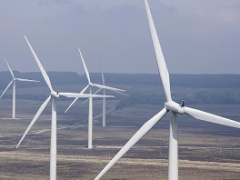 Rezultati ispitaMATERIJALI U INŽENJERSTVUR. br.Br. indeksaPrezimeImeI deoII deoIII deoIV deoGT 1/2022StokanovićAnastasija11,6GT 3/2022PosilovićAndrej10VremeR. br.Br. indeksaPrezimeImeUkupno bodova15:00hGT 1/2022StokanovićAnastasija70,115:00hGT 3/2022PosilovićAndrej65,6